課税事業者、免税事業者問わず すべての企業が対象！早めに知って得するインボイスセミナー令和5年10月1日から始まる　「インボイス制度」 （適格請求書等保存方式） の　　　　　　　　　　　　　　　　　　　　　　　　　　　　　ポイントをわかりやすく説明します！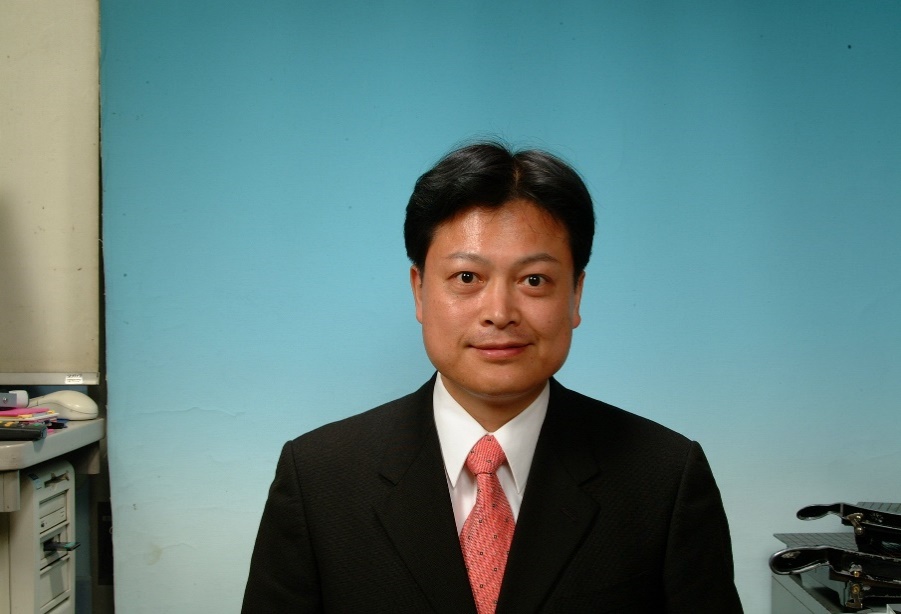 め１２月６日　早めに知って得するインボイスセミナー　受講申込書事業所名氏　名業　種住　所Ｔ Ｅ ＬＦ Ａ Ｘ 事前質問事項がある場合はご記入ください。些細なことでも結構です。事前質問事項がある場合はご記入ください。些細なことでも結構です。事前質問事項がある場合はご記入ください。些細なことでも結構です。事前質問事項がある場合はご記入ください。些細なことでも結構です。